ОДОБРЕНО:                                                                             УТВЕРЖДЕНО:на заседании Педагогического                                          Приказ № 80-О от 05.09.2019совета школыПротокол №53 от 02.09.2019                                    Директор________________Церр Е.Р.ПОЛОЖЕНИЕ о порядке пользования  лечебно-оздоровительной инфраструктурой,  объектами культуры и объектами спорта  Общие положения 1.Настоящее Положение разработано в соответствии с Федеральным законом от 29.12.2012 № 273-ФЗ «Об образовании в Российской Федерации», Уставом Муниципального бюджетного учреждения дополнительного образования «Коммунаровская детская школа искусств» (далее – ДШИ).  1.2.Под лечебно-оздоровительной инфраструктурой в данном Положении понимается совокупность организационных и иных материально обеспеченных мер, направленных, на реализацию прав учащихся на пользование лечебно-оздоровительными объектами, а также объектами культуры и спорта школы, предоставление учащимся разнообразных услуг социокультурного, просветительского, оздоровительного и развлекательного характера, создание условий для развития любительского художественного творчества.  1.3.Настоящее Положение регламентирует порядок пользования лечебно-оздоровительной инфраструктурой, объектами культуры и объектами спорта учреждения в целях обеспечения развития обучающихся и охраны здоровья обучающихся при осуществлении деятельности по их обучению и воспитанию в ДШИ. 4.Объекты лечебно-оздоровительной инфраструктуры, объекты культуры и объекты   спорта должны соответствовать санитарному состоянию, требованиям безопасности и требованиям СанПиН 2.4.4.3172-14 «Санитарно-эпидемиологические требования к устройству, содержанию и организации режима работы образовательных организаций дополнительного образования детей».  Порядок пользования лечебно-оздоровительной инфраструктурой Оказание первичной медико-санитарной помощи учащимся осуществляется на основе договорных отношений с Учреждением здравоохранения «Гатчинская  ЦРБ» договор №7-доп/2020 на оказание медицинской помощи несовершеннолетним, обучающимся в МБУДО «Коммунаровская ДШИ»К лечебно-оздоровительной инфраструктуре ДШИ относятся объекты:  	кабинет и оборудование в нем.  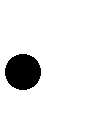 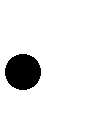 Ответственность за работу и содержание объектов, указанных в пункте 2.1. настоящего Положения, в состоянии, отвечающем требованиям безопасности и санитарных норм, возлагается на персонал.  Объекты лечебно-оздоровительной инфраструктуры используются только для организации оказания первичной медико-санитарной помощи.  Порядок пользования объектами культуры 3.1. К объектам культуры ДШИ относятся:   Концертный залзал хореографии помещения для занятий.  Время пользования объектами культуры, указанными в пункте 3.1. настоящего Положения, определяется расписанием работы объектов культуры, утвержденным приказом директора школы.  Ответственность за работу и содержание объектов культуры в состоянии, отвечающем требованиям безопасности и санитарных норм, возлагается на преподавателей.  Ответственные лица обязаны:  лично присутствовать при посещении объекта культуры;  осуществлять контроль соблюдения настоящего Положения. Объекты культуры, указанные в п. 3.1. настоящего Положения, могут использоваться для проведения уроков в нетрадиционных формах, проведения занятий творческих объединений, проведения внутриклассных и общешкольных мероприятий, репетиций.  При пользовании объектами культуры учреждения обучающиеся обязаны:  поддерживать чистоту и порядок;  выполнять требования ответственных за объект лиц;  незамедлительно сообщать ответственным лицам о случаях обнаружения подозрительных предметов, вещей, о случаях возникновения задымления или пожара. Во время пользования объектами культуры ДШИ обучающимся запрещается:   приносить с собой и (или) употреблять алкогольные напитки, наркотические и токсические средства;  курить;  наносить любые надписи. Обучающиеся, причинившие объекту культуры ДШИ ущерб, несут ответственность в соответствии действующим законодательством Российской Федерации.  Порядок пользования объектами спорта  4.1. К объектам спорта ДШИ относятся:  	хореографический зал и обслуживающие его помещения (раздевалки, душевая) Время пользования объектами спорта, указанными в пункте 4.1. настоящего Положения, определяется расписанием работы объектов спорта, утвержденным приказом директора школы.  Ответственность за работу и содержание объектов культуры в состоянии, отвечающем требованиям безопасности и санитарных норм, возлагается на преподавателей.  Ответственные лица обязаны:   лично присутствовать при посещении объекта спорта обучающимися, при проведении занятий, мероприятий;  осуществлять контроль соблюдения обучающимися настоящего Положения;  обеспечивать эвакуацию обучающихся и работников ДШИ в случае угрозы и возникновения чрезвычайных ситуаций.  Объекты спорта, указанные в п. 4.1. настоящего Положения, могут использоваться для проведения уроков, проведения занятий творческих объединений, проведения общешкольных мероприятий, тренировок.  При пользовании объектами спорта ДШИ обучающиеся обязаны:  приходить только в специальной одежде и обуви;  строго соблюдать инструкции и правила выполнения упражнений;  поддерживать чистоту и порядок;  выполнять требования ответственных за объект лиц;  незамедлительно сообщать ответственным лицам о случаях обнаружения подозрительных предметов, вещей, о случаях возникновения задымления или пожара. Во время пользования объектами спорта ДШИ обучающимся запрещается:  	приносить с собой и (или) употреблять алкогольные напитки, наркотические и токсические средства;  курить;  наносить любые надписи;  забираться на ограждения, осветительные устройства, несущие конструкции;  использовать оборудование и инвентарь не по своему прямому назначению;  повреждать оборудование.  Обучающиеся, причинившие объекту спорта ДШИ ущерб, несут ответственность в соответствии действующим законодательством Российской Федерации.  